October 18, 2017	CNG/W17-09-04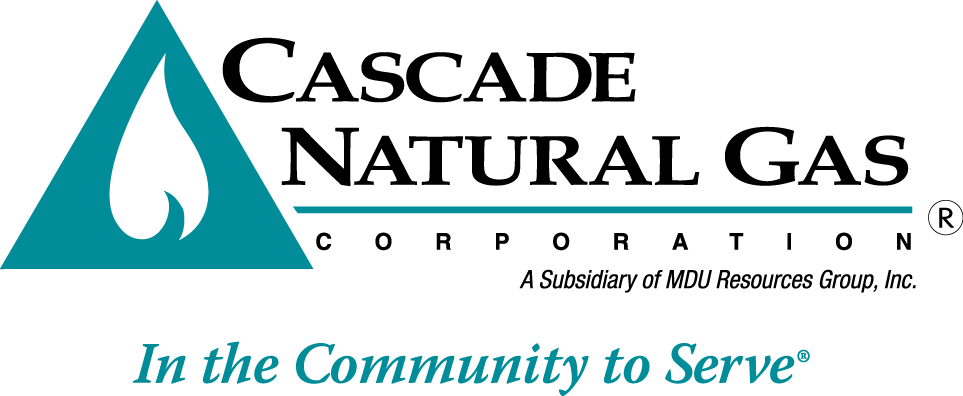 Mr. Steven V. KingExecutive Director and SecretaryWashington Utilities & Transportation CommissionP.O. Box 47250Olympia, WA  98504-7250Re: 	UG-171009, Supplemental filing	Washington Energy Assistance Fund (WEAF) Program Cascade Natural Gas Corporation (Cascade or the Company) submitted Advice No. W17-09-04 on September 29, 2017.  The Company herewith files the following replacement sheet to that filing. First Revision of Sheet No. 593This replacement sheet is stated to become effective with service on and after November 1, 2017.   All other sheets in Advice No. W17-09-04 (UG-171009) remain as initially filed on September 29, 2017.The purpose of this supplemental filing is to revise the Schedule 593, Washington Energy Assistance Fund (WEAF) Program Cost Recovery rate in accordance with conversations with Commission Staff.  Included in this filing are revised Attachments A and B.  Attachment A, which shows program revenues and expenditures for the program year, is updated to include the financials for the final month of the program year.  Attachment B, which shows how the Schedule 593 rate was derived, is revised to include the actual program year carryover.  The methodology for determining the rate is also revised per conversations with Staff.The change proposed herein to Schedule 593 decreases rates to all rate classes by 0.19%. The averageresidential customer using 58 therms per month will see a decrease of $0.10 per month, the average billdecreasing from $51.64 to $51.54 per month.  The average commercial customer using 296 therms permonth will see a decrease of $0.43 per month, the average bill decreasing from $236.59 to $236.16 permonth.This filing submitted electronically includes the following two files:UG-171009, Advice No. W17-09-04 Supplement, CLtr, 10.18.17.pdfUG-171009, Advice No. W17-09-04 Supplement, Sch 593, 10.18.17.pdfUG-171009, Advice No. W17-09-04 Supplement, Sch 593 Leg, 10.18.17.pdfUG-171009, Advice No. W17-09-04 Supplement, Attch A, 10.18.17.xlsxUG-171009, Advice No. W17-09-04, Supplement, Attch B, 10.18.17.xlsxIf you have any questions, please contact Jennifer Gross at 509.734.4635.Sincerely,/s/ Michael ParvinenMichael ParvinenDirector, Regulatory AffairsCascade Natural Gas Corporation8113 W Grandridge BlvdKennewick, WA 99336-7166michael.parvinen@cngc.comAttachments